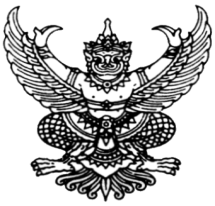     ประกาศองค์การบริหารส่วนตำบลสระโพนทองเรื่อง   มาตรการให้ผู้ที่มีส่วนได้ส่วนเสียมีส่วนร่วม- - - - - - - - - - - - - - - - - -		เพื่อให้การการดำเนินงานขององค์การบริหารส่วนตำบลสระโพนทอง  เป็นไปตามเจตจำนงสุจริต  ตามแนวนโยบายของผู้บริหารองค์การบริหารส่วนตำบล  ในด้านความโปร่งใส  สามารถตรวจสอบได้  เปิดโอกาสให้ผู้รับบริการ  หรือผู้มีส่วนได้ส่วนเสียเข้ามามีส่วนร่วม  ในการดำเนินงานขององค์การบริหารส่วนตำบลสระโพนทองในทุกระดับ		องค์การบริหารส่วนตำบลสระโพนทอง  บริหารราชการแบบมีส่วนร่วม  โดยให้ผู้รับบริการหรือผู้มีส่วนได้ส่วนเสียเข้ามามีส่วนร่วมในการดำเนินงานขององค์การบริหารส่วนตำบลตามความเหมาะสม  ดังนี้ การมีส่วนร่วมในการให้ข้อมูลข่าวสาร  โดยให้ข้อมูลข่าวสารเกี่ยวกับกิจกรรมต่างๆขององค์การบริหารส่วนตำบลหรือส่วนราชการภายในแก่ผู้รับบริการ  ผู้มีส่วนได้ส่วนเสียการมีส่วนร่วมในการแสดงความคิดเห็น  โดยปิดโอกาสให้ผู้รับบริการ  ผู้ที่มีส่วนได้ส่วนเสียร่วมแสดงความคิดเห็น  รวมทั้งให้ข้อเสนอแนะ  เกี่ยวกับการดดำเนินการ  หรือการปฏิบัติงานขององค์การบริหารส่วนตำบลและส่วนราชการภายในอย่างเป็นระบบ		3.  การมีส่วนร่วมในการแสดงความคิดเห็น  โดยเปิดโอกาสให้ผู้รับบริการ  ผู้ที่มีส่วนได้ส่วนเสียมีส่วนร่วมทำงานในกระบวนการวางแผนและการตัดสินใจ  มีการแลกเปลี่ยนความคิดเห็นและข้อมูลระหว่างองค์การบริหารส่วนตำบลหรือส่วนราชการภายในกับผู้รับบริการหรือผู้มีส่วนได้ส่วนเสียอย่างจริงจัง  และมีจุดหมายที่ชัดเจน 		4. การมีส่วนร่วมให้เข้ามามีบทบาท  โดยเปิดโอกาสให้ผู้รับบริการ  ผู้มีส่วนได้ส่วนเสียมีบทบาทในการตัดสินใจ  ตั้งแต่ระบุปัญหา  พัฒนาทางเลือก  แลละแนวทางแก้ไขรวมทั้งการเป็นภาคีในการดำเนินกิจกรรมขององค์การบริหารส่วนตำบลหรือส่วนราชการ		5. มีส่วนร่วมในด้านการดำเนินงานขององค์การบริหารส่วนตำบล  โดยเปิดโอกาสให้ผู้รับบริการ  ผู้มีส่วนได้ส่วนเสียมีบทบาทในการร่วมแสดงความคิดเห็น  หรือข้อเสนอแนะการปฏิบัติงานของผู้บริหารโดยมีปลัดองค์การบริหารส่วนตำบลสระโพนทอง  เป็นผู้กำกับดูแล		จึงประกาศมาให้ทราบทั่วกัน			ประกาศ  ณ  วันที่  11  เดือน  ตุลาคม  พ.ศ. ๒๕62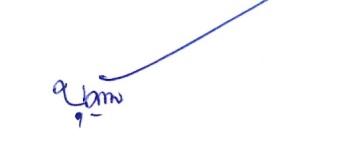 						(ลงชื่อ).............................................     						           (นางบุญน้อม   ฦาชา)					                                        นายกองค์การบริหารส่วนตำบลสระโพนทอง